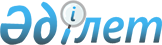 2011 жылға біржолғы талондардың құнын белгілеу туралы
					
			Мерзімі біткен
			
			
		
					Қарағанды облысы Осакаров аудандық мәслихатының 2011 жылғы 29 наурыздағы N 342 шешімі. Қарағанды облысы Осакаров ауданының Әділет басқармасында 2011 жылы 29 сәуірде N 8-15-142 тіркелді. Мерзімі өткендіктен қолданыс тоқтатылды
      Қазақстан Республикасының 2008 жылғы 10 желтоқсандағы "Салық және бюджетке төленетін басқа да міндетті төлемдер туралы" Қазақстан Республикасының кодексін (Салық кодексі) қолданысқа енгізу туралы" Заңының 36 бабына және Қазақстан Республикасының 2001 жылғы 23 қаңтардағы "Қазақстан Республикасындағы жергілікті мемлекеттік басқару және өзін-өзі басқару туралы" Заңының 6 бабына сәйкес, аудандық мәслихат ШЕШІМ ЕТТІ:
      1. 2011 жылға базар аумағындағы дүңгіршектердегі, стационарлық үй-жайлардағы (оқшауланған блоктардағы) сауданы қоспағанда, базарларда тауарлар өткізу, жұмыстар орындау, қызметтер көрсету жөніндегі қызметтерді жүзеге асыратын Қазақстан Республикасының азаматтары мен оралмандарға, дара кәсіпкерлер мен заңды тұлғаларға арналған біржолғы талонның құны қосымшаға сәйкес белгіленсін.
      2. Осы шешімнің орындалуына бақылау жасау аудандық мәслихаттың ауданның бюджеттік саясаты мен әлеуметтік – экономикалық дамуы бойынша тұрақты комиссиясына жүктелсін (И.М. Шакирбеков).
      3. Осы шешім алғаш ресми жарияланғаннан кейін күнтізбелік он күн өткен соң қолданысқа енгізіледі. 2011 жылға базар аумағындағы дүңгіршектердегі, стационарлық үй-жайлардағы (оқшауланған блоктардағы) сауданы қоспағанда, базарларда тауарларды өткізумен, жұмыстарды орындаумен, қызмет көрсету жөніндегі қызметтерді жүзеге асыратын Қазақстан Республикасының азаматтары мен оралмандарға, дара кәсіпкерлер мен заңды тұлғаларға арналған біржолғы талондардың құны
					© 2012. Қазақстан Республикасы Әділет министрлігінің «Қазақстан Республикасының Заңнама және құқықтық ақпарат институты» ШЖҚ РМК
				
Сессия төрағасы
И. Шакирбеков
Хатшы
К. Саккулаков2011 жылғы 29 наурыздағы
Осакаров аудандық мәслихатының
44 сессиясының N 342 шешіміне
қосымша
Базардың атауы
Мамандандыру
Сауда орнының түрі
Сауда орнының көлемі, шаршы метр
1 шаршы метр алаң үшін айлық есептік көрсеткіштен % алым ставкасы
1
2
3
4
5
Осакаров ауданының базарлары
Азық-түліктік
Ет сату
6,3
3,8
Осакаров ауданының базарлары
Азық-түліктік
Азық-түлік
8,19
1,15
Осакаров ауданының базарлары
Өнеркәсіптік
Сөреден
13,64
2,3
Осакаров ауданының базарлары
Өнеркәсіптік
Қолдан
1,5
2,3